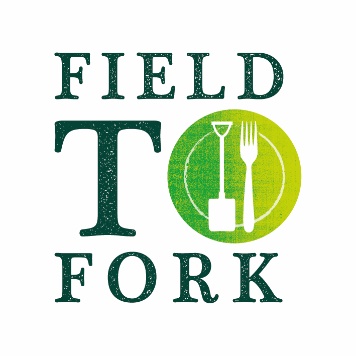   Spring Scavenger Hunt   Isn’t it amazing how Spring is bursting into    life all around us. What signs can you find     as you walk, in your garden or school grounds?          You can print off or copy the list to take out and tick off.           You might like to draw those you can, to record what you find,           as remember not to pick anything that is a living thing.    Leaf buds growing on a bush or tree    A bird singing – can you copy it?    Animal tracks – look carefully in an area of soft mud    Soft, furry catkins hanging from a branch    3 different flowers    A bird carrying nesting material in its beak    A spider’s web – is the spider still there?    A molehill newly pushed up    Frogspawn – you will need to find some lying water    A tender green shoot bursting through the soil    A tree in blossom    Something rough, something smooth    3 different types of bird – can you name them?    A silvery slug/snail trail    5 different types of tree - most don’t have leaves     yet so compare the bark and buds    an animal such as a rabbit, hare or squirrel 